Практические задания по дисциплине иностранный язык в профессиональной деятельностидля студентов группы 1 ПКДна 18 мая 2020 года  Упражнения по теме  « Безличные предложения» Упражнение 1Переведите безличные предложения и найдите одно из них, поясняющее предложение: Mother always takes care of her childrenIt’s impossibleIt’s a pityIt’s surprisingIt’s very strangeIt’s naturalIt’s suspiciousIt’s not trueIt’s no importanceУпражнение 2Составьте вопросы к следующим безличным предложениямIt’s time to work againIt’s a good time for swimming in this regionIt’s really pleasant morning todayIt’s expensive to buy vegetables at this marketIt’s a walking distance to Pushkin streetIt’s getting dark at 5It’s necessary to that right nowIt’s really some good newsУпражнение 3Перепишите следующие безличные предложения в отрицательной формеIt was a good holidayIt was a very cold day yesterdayIt is necessary to send it urgentlyIt is a convenient trainIt was difficult to recognize him at onceIt was interesting to read this articleIt is exciting to climb in the mountainsIt was an important experimentУпражнение 4Продолжите безличные предложения и запишите их перевод

Образец: It is useless to : - It is useless to learn rules without examples - бесполезно учить правила без примеровIt’s difficult for him to…It’s not interesting to…It’s important to…It’s wonderful to…It’s not serious to…It’s impossible to…It’s exciting to…It’s not easy for me to…Упражнение 5Перепишите следующие безличные предложения в будущем времени:

А) в утвердительной формеIt’s dark at 6It’s impolite to trouble himIt’s late to call himIt’s necessary to pull up the weedsБ) в отрицательной формеIt’s not difficult to sign the contractIt’s not dangerous to stay hereIt’s not a great mistake to act in that wayIt’s not good to come lateЗадание 1. Запишите слова в тетрадь и подчеркните лишнее слово.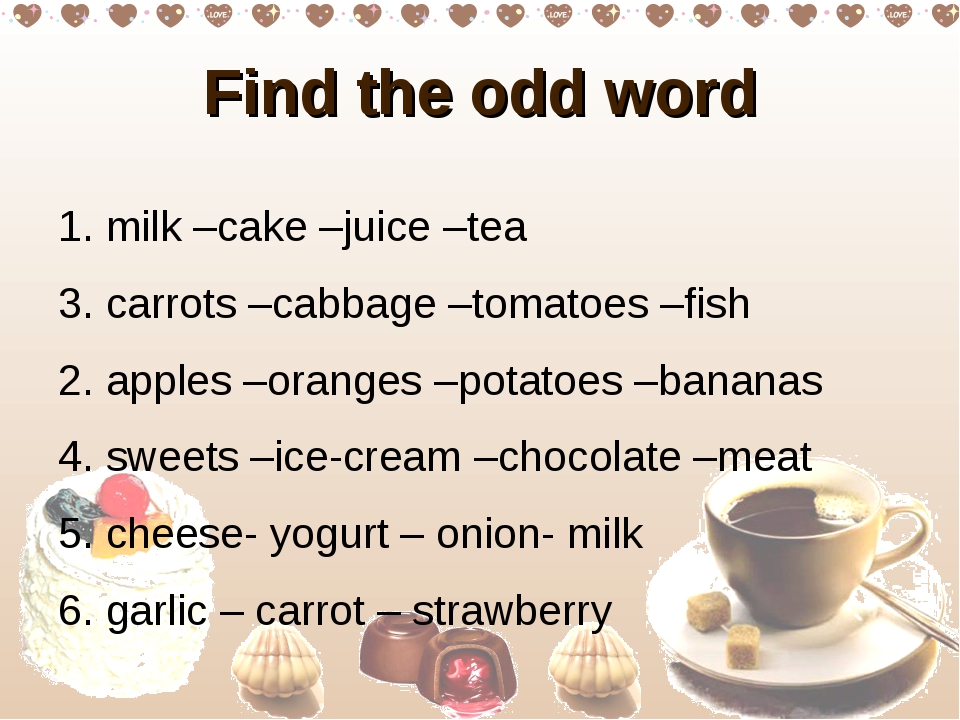 Задание 2. Распределите предложенные в рамке слова по колонкам таблицы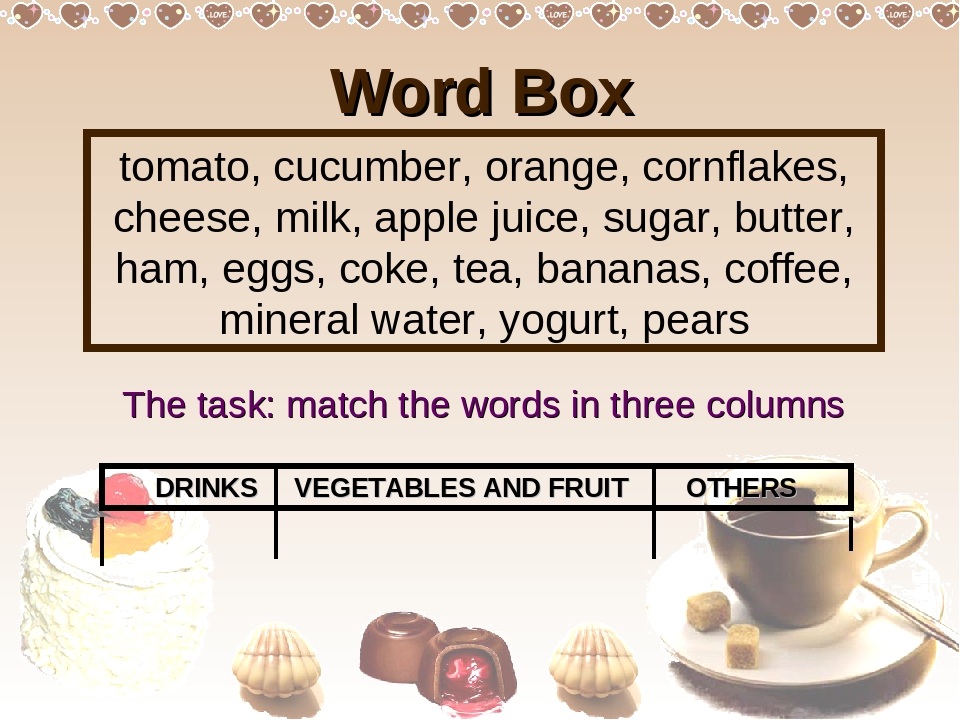 Задание 3. Соотнесите слова с их значениями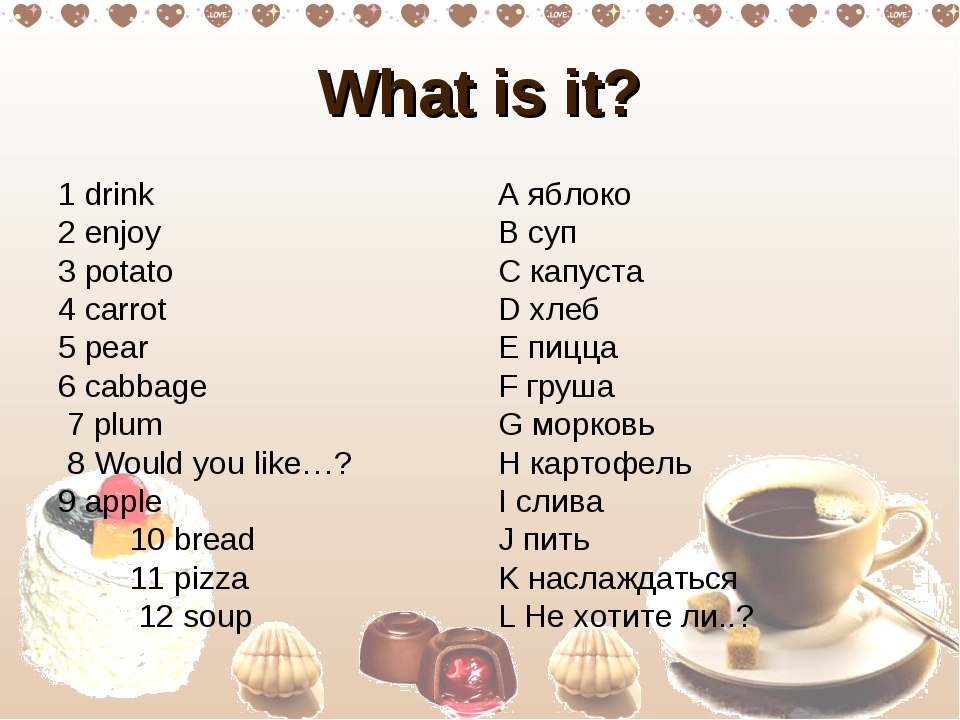 Задание 4. Переведите идиомы на русский язык. Не забывайте, что идиомы зачастую не переводятся буквально.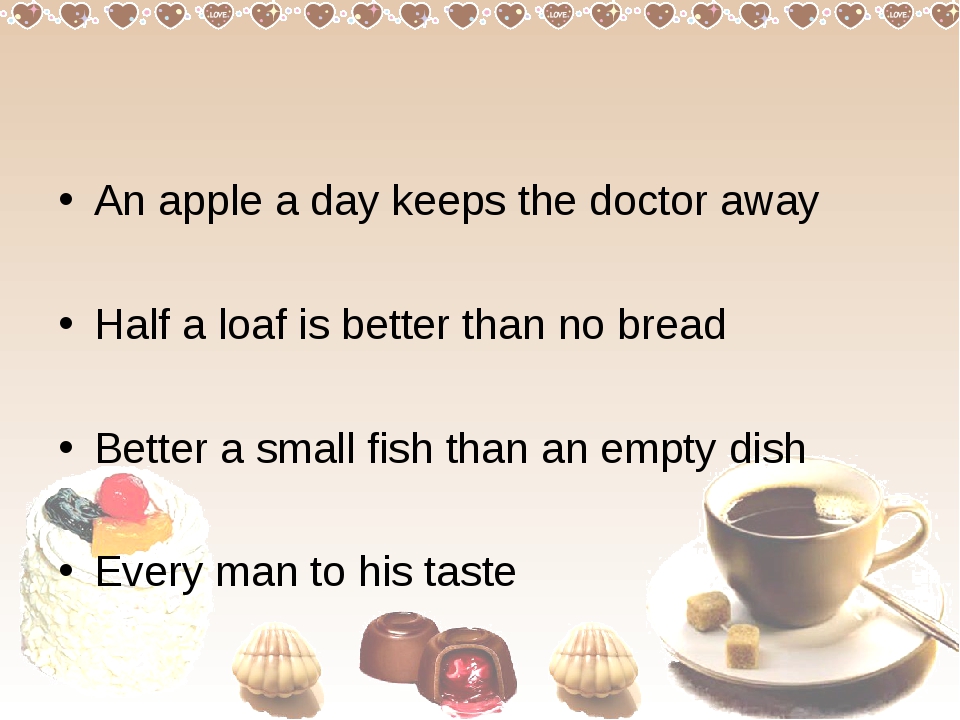 Задание 5. Ответьте на вопросы письменно.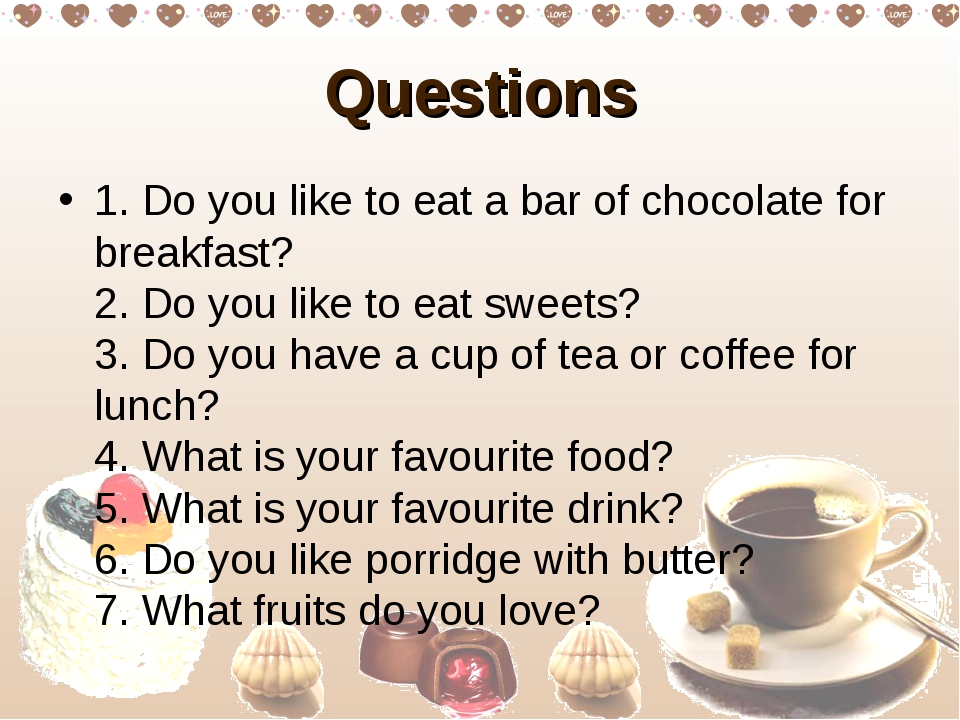 Задание 6. Выпишите слова и переведите их на русский язык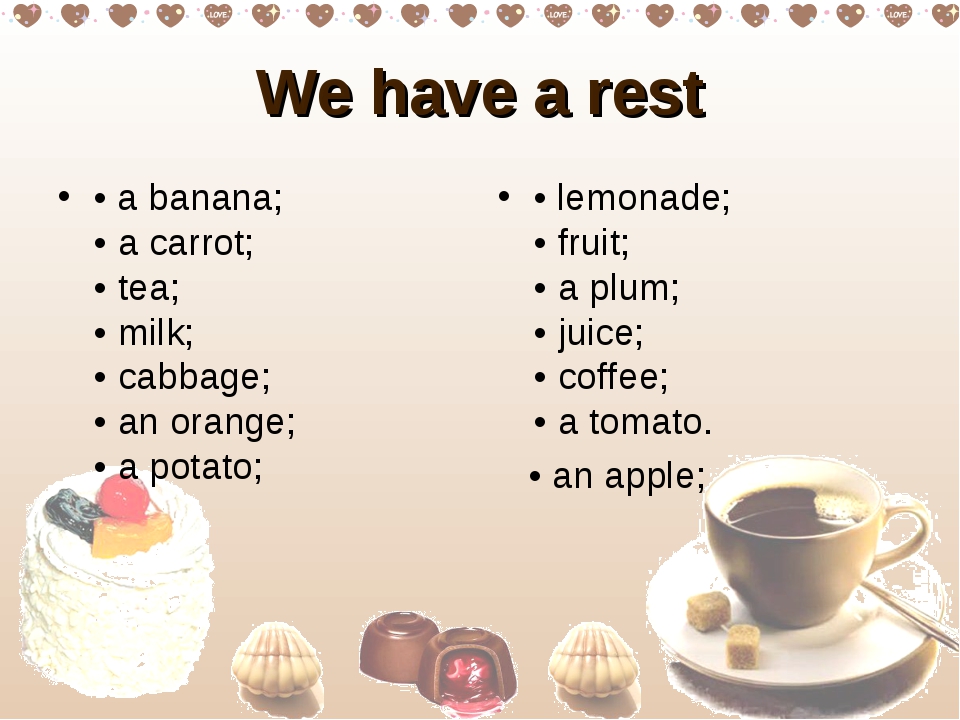 Задание 7. Выпишите, переведите и запомните правила этикета за столом.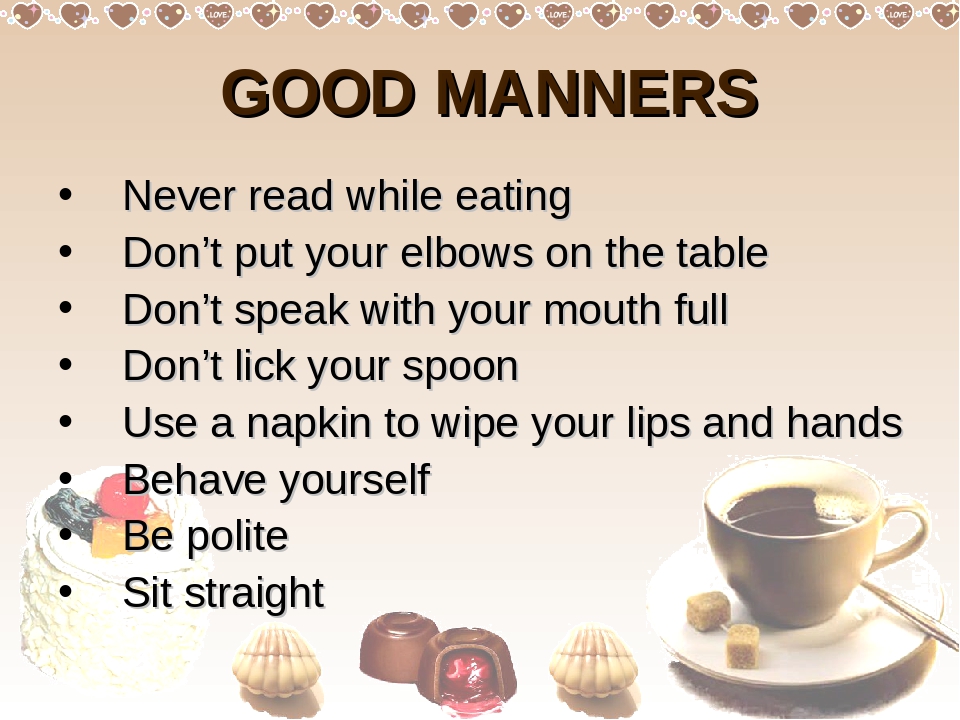 Запишите и выучите эту идиому. 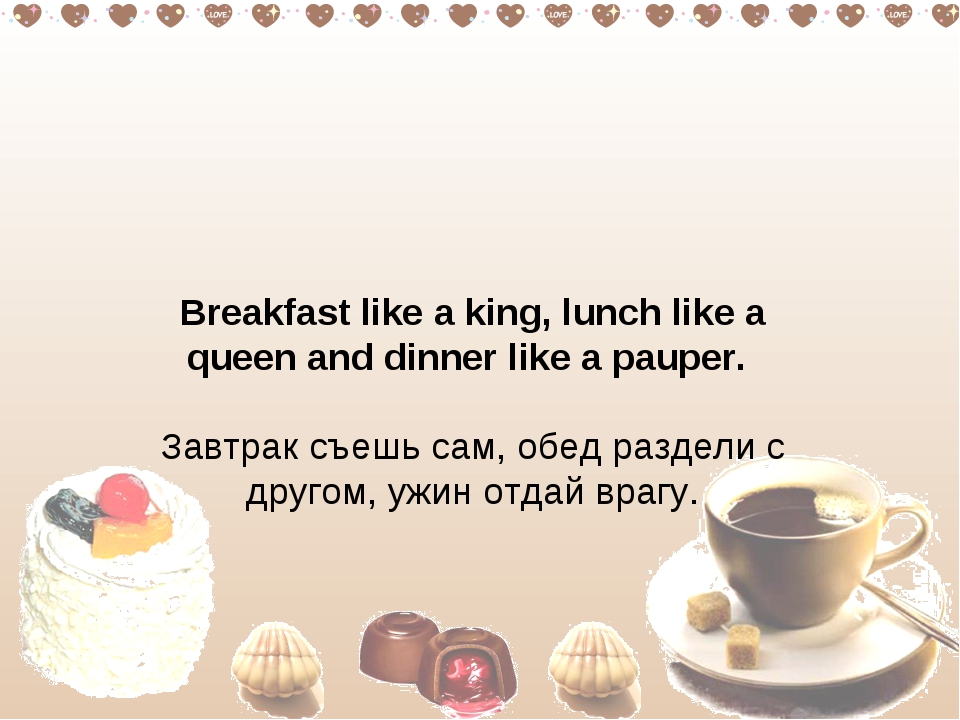 Составьте кроссворд на 8-10 английских слов по теме «Еда» 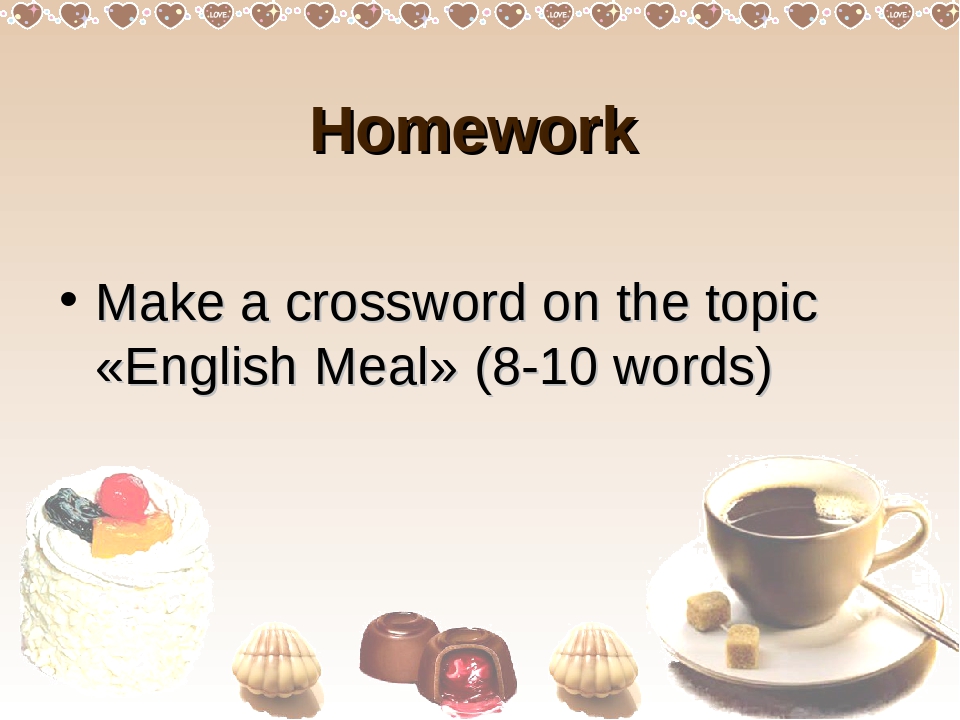 